Продолжительность учебного года по классам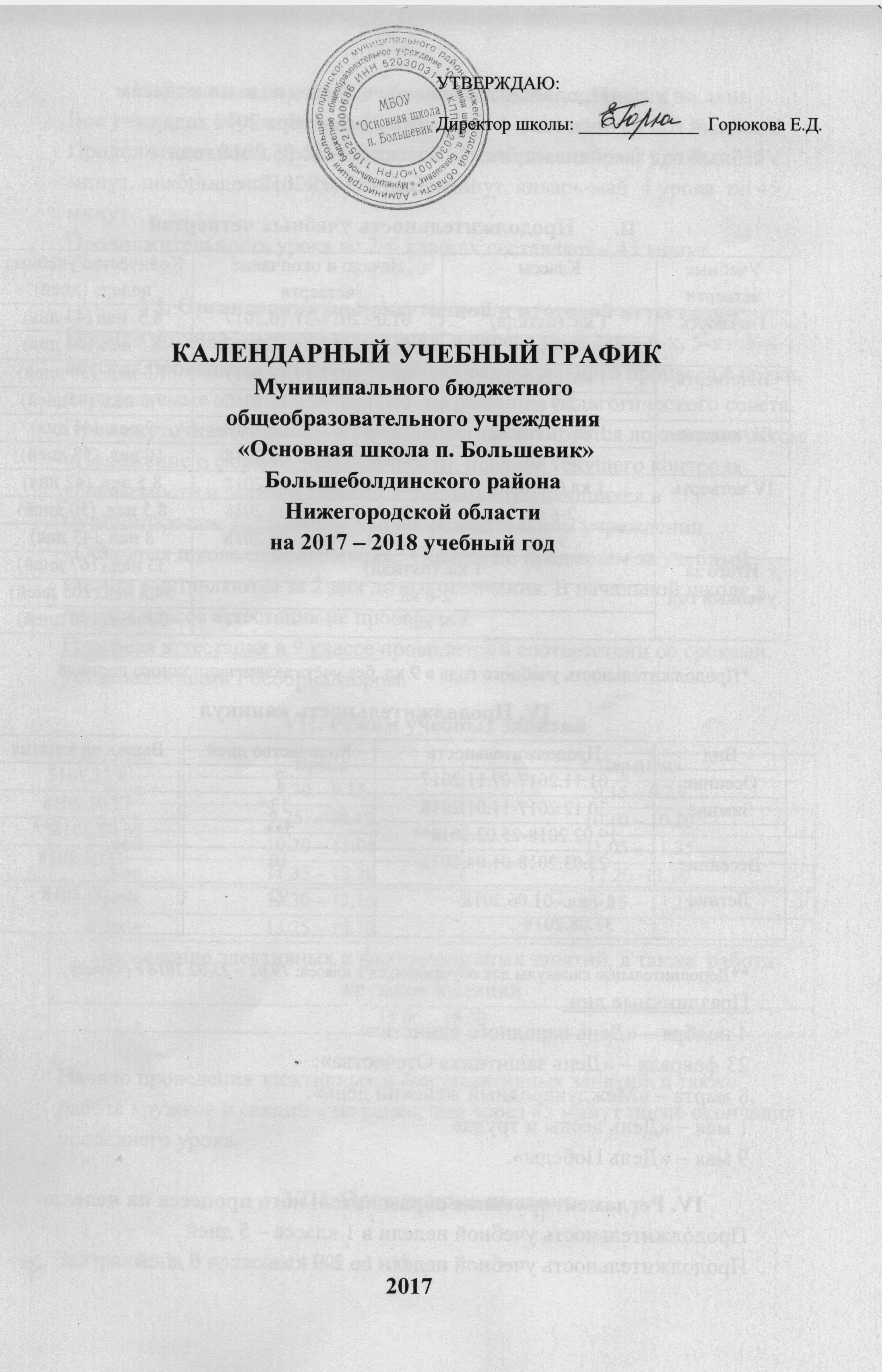 Учебный год начинается в 1- 9 классах 01 сентября 2017 годаУчебный год заканчивается в:  1- 8 классах – 31.05.2018 года                                                    9 классе – 23 .05.2018 годаПродолжительность учебных четвертей*Продолжительность учебного года в 9 кл. без учёта экзаменационного периодаIV. Продолжительность каникул **Дополнительные каникулы для обучающихся 1 класса: 19.02 – 25.02.2018 г (7 дней)Праздничные дни: 4 ноября – «День народного единства»23 февраля – «День защитника Отечества»;8 марта – «Международный женский день»:1 мая – «День весны и труда»9 мая – «День Победы».IV. Регламентирование образовательного процесса на неделюПродолжительность учебной недели в 1 классе – 5 днейПродолжительность учебной недели во 2-9 классах  – 6 днейV. Регламентирование образовательного процесса на деньВсе учащиеся обучаются в одну смену.Продолжительность урока в 1 классе: сентябрь-октябрь 3 урока по 35 минут, ноябрь-декабрь 4 урока по 35 минут, январь-май  4 урока  по 45 минут.Продолжительность урока во 2-9 классах составляет – 45 минут. VI. Организация промежуточной и итоговой аттестацииПромежуточная (годовая) аттестация  в переводных 2-х – 4-х, 5-х – 8-х классах проводится без прекращения образовательного процесса в сроки, определяемые администрацией ОУ по решению педагогического совета. Промежуточная (годовая) аттестация регламентируется локальным актом «Положение о формах, периодичности, порядке текущего контроля успеваемости и промежуточной аттестации обучающихся в муниципальном бюджетном общеобразовательном учреждении «Основная школа п. Большевик».  Оценки по предметам за учебный период выставляются за 2 дня до его окончания. В начальной школе в первом классе аттестация не проводится.Итоговая аттестация в 9 классе проводится в соответствии со сроками, установленными Рособрнадзором.VII. Режим учебных занятий Начало проведения элективных и факультативных занятий, а также  работа кружков и секций – не ранее, чем через 45 минут после окончания последнего урока.VIII. Организация питанияЗавтраки:  1- 9 классы с 11.05 – 11.35Учебные четвертиКлассыНачало и окончание четвертиКоличество учебных недель (дней)I четверть1 кл. (пятидн)01.09.2017-31.10.20178,5  нед (43 дня)I четверть2-9 кл.01.09.2017-31.10.20178,5 нед. (52 дня)II четверть1 кл. (пятидн)08.11.2017-29.12.20177,5 нед. (38 дней)II четверть2-9 кл.08.11.2017-29.12.20177,5 нед. (45дней)III четверть1 кл. (пятидн)12.01.2018-22.03.20189 нед. (44 дня)III четверть2-9 кл.12.01.2018-22.03.201810 нед. (58 дней)IV четверть1 кл.(пятидн)02.04.2018-31.05.20188,5 нед. (42 дня)IV четверть2-8 кл.02.04.2018-31.05.20188,5 нед. (50 дней)IV четверть9 кл.02.04.2018-23.05.20188 нед. (43 дня)Итого за учебный год1 кл. (пятидн)1 кл. (пятидн)33 нед.(167 дней)Итого за учебный год2-8 кл.2-8 кл.34,5 нед.(205 дней)Итого за учебный год9 кл.*9 кл.*33 нед.(198 дней)ВидПродолжительностьКоличество днейВыход на занятияОсенние01.11.2017-07.11.201778.11.2017Зимние30.12.2017-11.01.20181312.01.201819.02.2018-25.02.2018**7**26.02.2018**Весенние23.03.2018-01.04.201810	02.04.2018Летние1-8кл.–01.06.2018-31.08.20189201.09.2018№ урокаВремяПеремена1 урок8.30 – 9.159.15 – 9.252 урок9.25. – 10.1010.10 – 10.203 урок 10.20 – 11.0511.05 – 11.354 урок11.35 – 12.2012.20 -12.305 урок12.30 – 13.1513.15 – 13.256 урок13.25 – 14.10Проведение элективных и факультативных занятий, а также  работа кружков и секцийПроведение элективных и факультативных занятий, а также  работа кружков и секцийПроведение элективных и факультативных занятий, а также  работа кружков и секций15.00 – 18.0015.00 – 18.0015.00 – 18.00